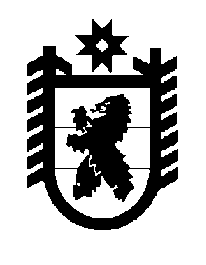 Российская Федерация Республика Карелия    ПРАВИТЕЛЬСТВО РЕСПУБЛИКИ КАРЕЛИЯПОСТАНОВЛЕНИЕот  13 сентября 2012 года № 290-Пг. Петрозаводск О внесении изменения в постановление ПравительстваРеспублики Карелия от 9 июля 2007 года № 107-ППравительство Республики Карелия п о с т а н о в л я е т:1. Внести в приложение к постановлению Правительства Республики Карелия от 9 июля 2007 года № 107-П "Об оплате труда работников органов государственной власти Республики Карелия, замещающих должности, не являющиеся должностями государственной гражданской службы Республики Карелия" (Собрание законодательства Республики Карелия, 2007, № 7, ст.923; № 10, ст.1264; 2008, № 5, ст.628; № 12, ст.1561; 2010, № 11, ст.1470; 2011, № 9, ст.1446; Карелия, 2012, 19 июня) изменения, изложив его в следующей редакции:Размерыдолжностных окладов работников органов государственной власти Республики Карелия, замещающих должности, не являющиеся должностями государственной гражданской службы Республики Карелия2. Настоящее постановление вступает в силу с 1 октября 2012 года.            Глава Республики  Карелия                                                            А.П. Худилайнен"Приложение к постановлению Правительства Республики Карелия от 9 июля 2007 года № 107-П (в редакции постановления Правительства Республики Карелия от  13 сентября 2012 года № 290-П)Наименование должностиДолжностной оклад (рублей в месяц)Заведующий: машинописным бюро, копировально-множительным бюро; старший инспектор3651-4694Стенографистка 1 категории, инспектор3391-3651Заведующий: хозяйством, складом; кассир, комендант, делопроизводитель, архивариус, стенографистка 2 категории, секретарь-стенографистка, машинистка 1 категории2869-3391Машинистка 2 категории, секретарь-машинистка2609-2869".